FORTUNATI DESIREE 5’ACC15-20 day motorbike tour (from 12 may to 29 may)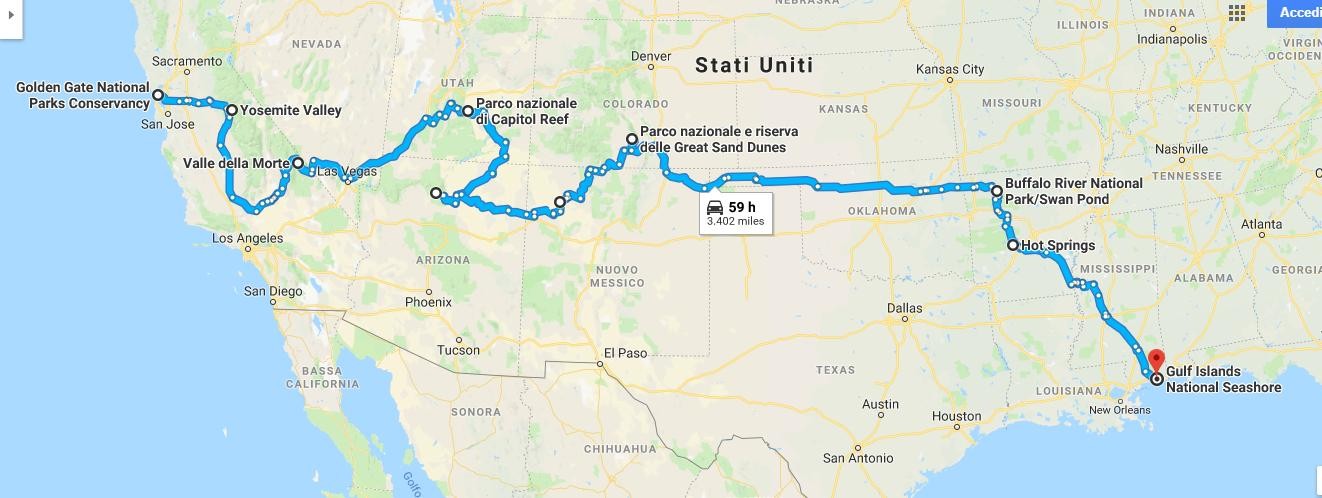 FLIGHTSALASKA AIRLAINES12 may 2019NEW YORK (JFK)		SAN FRANCISCO (SFO)07.45 am	(6h 26min)	11.10 amTotal for 2 passengers $342.60 (including taxes) 29 may 2019NEW ORLEANS (MSY)	 NEW YORK (JFK)7.20 pm	(3h 12min)	11.32 pm Total for 2 passengers $180,60 (including taxes) TRANSFER12 may 2019From San Francisco Airport to Motorbike Shop Rental ( 16 min. by shuttle) Total price for 2 people : $ 31,5028 may 2019From Hilton New Orleans to New Orleans Airport (20 min. by shuttle) Total price for 2 people : $ 56,64RENT MOTORBIKE EAGLE RIDERPickup  motorcycles  3146 Mission St., San Francisco, CA 94110, United States 12 may 2019 at 2.00 pmPlace of issue  2428 Williams Blvd, Kenner, LA 70062, United States 28 may 2019 at 12.00 pmFirst motorbike : HARLEY-DAVIDSON STREET GLIDE (GPS included) Rental (16 days)  $ 1.904Environmental Surcharge (16 days)  $ 123,76 Roadside assistance (16 days)  $ 159,68 Drop Off supplement  $ 595Taxes  $ 236,51TOTAL PRICE  $ 3.018,95Second motorbike: HARLEY-DAVIDSON STREET GLIDE (GPS included)Rental (16 days)  $ 1.904Environmental Surcharge (16 days)  $ 123,76 Roadside assistance (16 days)  $ 159,68 Drop Off supplement  $ 595Taxes  $ 236,51TOTAL PRICE  $ 3.018,95ACCOMMODATION12-13 MAY ( GOLDEN GATE)Hotel Beresford 635 Sutter Street, Union Square, San Francisco, CA-Breakfast includedTotal price for 2 people for 2 nights  $ 39314 MAY (YOSEMITE VALLEY)Yosemite View Lodge 11136 Highway 140, El Portal, CA ( 16,8 km from Yosemite Valley) Total price for 2 people for 1 night  $ 31515 MAY (DEATH VALLEY)Death Valley Inn & RV Park 651 Highway 95 South, Beatty, NV Total price for 2 people for 1 night  $ 9516 MAY (ON ROAD)Delight’s Hot Springs Resort 368 Tecopa Hot Springs Road, Tecopa , CA Total price for 2 people for 1 night  $ 11217 MAY (CAPITOL REEF)Broker Spur Inn & Steakhouse 955 East SR – 24, Torrey, UT-Breakfast includedTotal price for 2 people for 1 night  $ 17518 MAY (ON ROAD)Rodeway Inn & Suites Lake Powell-Page 605 South Indipendence Drive, Big Water, UT-Breakfast includedTotal price for 2 people for 1 night  $ 11919 MAY ( GRAND CANYON SOUTH ENTRANCE ROAD)Grand Canyon Plaza Hotel 406 Canyon Plaza Lane, Tusayan, AZ Total price for 2 people for 1 night  $ 24320 MAY (ON ROAD)Red Roof Inn Gallup 3304 West Hwy 66, Gallup, NM-Breakfast includedTotal price for 2 people for 1 night  $ 4421 MAY ( CHACO CULTURE)Chama River Bend Lodge 2625 Highway 84-64, Chama, NM Total price for 2 people for 1 night  $ 13422 MAY (GREAT SAND DUNES)Lamp Post Lodge 59450 Colorado 69, Westcliffe, CO Total price for 2 people for 1 night  $ 12723 MAY (ON ROAD)Hampton Inn Fort Smith 6201-C Rogers Avenue, Fort Smith, AR-Breakfast includedTotal price for 2 people for 1 night  $ 9724 MAY (BUFFALO RIVER)Misty Bluff Hwy 7 South, Jasper, ARTotal price for 2 people for 1 night  $ 14025 MAY (HOT SPRINGS NATIONAL PARK)Springs Hotel and Spa 135 Central Avenue, Hot Springs, AR Total price for 2 people for 1 night  $ 10826-27 MAY (GULF ISLANDS)Scarlet Pearl Casino Resort 9380 Central Avenue, Biloxi, MS Total price for 2 people for 2 nights  $24028 MAY (NEW ORLEANS)Hilton New Orleans/ St. Charles Avenue 333 Saint Charles Avenue, New Orleans, LATotal price for 2 people for 1 night  $ 148TOUR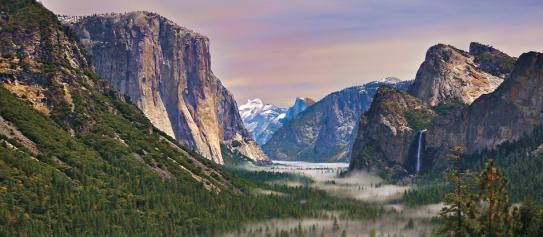 4h 9minGolden Gate	Yosemite Valley7h 32min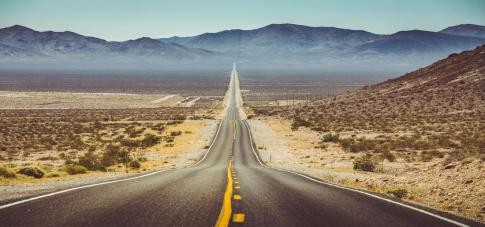 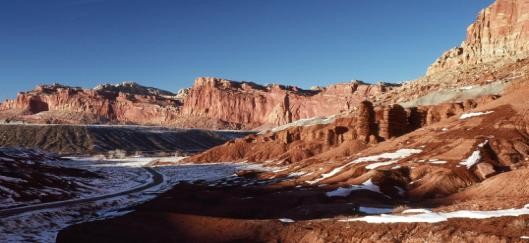 Yosemite Valley	Death Valley7h 19minDeath Valley	Capitol Reef5h 39min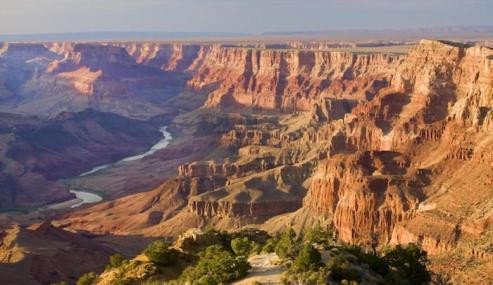 Capitol Reef	 Grand Canyon South Rim5h 36min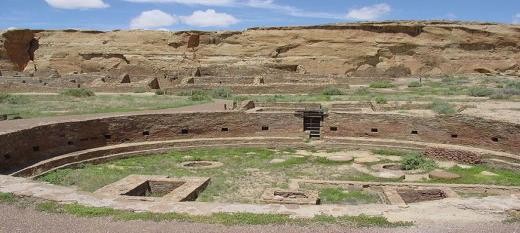 Grand Canyon South Rim	Chaco Culture4h 45 min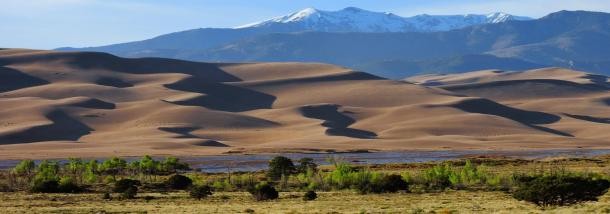 Chaco Culture	Great Sand Dunes13h 27 min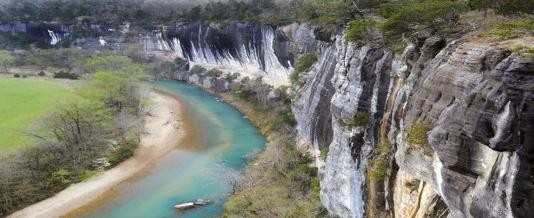 Great Sand Dunes	Buffalo River3h 9min	7h 59minBuffalo River	Hot Springs	Gulf Islands.PRICE PER PERSONPRICE FOR 2 PEOPLEFLIGHTS$ 261,60$ 523,20ACCOMODATION$ 1.245,00$ 2.490,00RENT MOTORBIKE$ 3.018,95$ 6.037,90TRANSFER$ 44,07$ 88,14TOTAL$ 4.569,62$ 9.139.24MARK UP 25%$ 2.284,81$ 2.284,81